       Администрация Ремонтненского сельского поселения предоставляет следующую информацию:1. 1.1 Во исполнение плана мероприятий муниципального образования «Ремонтненский район» по реализации в 2014-2016 годах Стратегии государственной национальной политики Российской Федерации на период до 2025 года, Администрацией Ремонтненского сельского поселения разработана и утверждена муниципальная  программа «Обеспечение общественного порядка и противодействие преступности» (постановление       № 236 от 07.10.2013года), подпрограмма «Профилактика экстремизма и терроризма в Ремонтненском сельском поселении»,  подпрограмма «Комплексные меры противодействия злоупотреблению наркотиками и их незаконному обороту», подпрограмма «Противодействие коррупции».     Принято постановление Администрации Ремонтненского сельского поселения от 01.10.2013 № 227 « Об утверждении «Плана мероприятий муниципального образования «Ремонтненское сельское поселение» по реализации в 2014-2016 годах Стратегии государственной национальной политики РФ на период до 2025 года»».   Принято постановление Администрации Ремонтненского сельского поселения от 18.02.2016 № 37 « Об утверждении «Комплексного плана мероприятий по обеспечению межэтнического согласия в муниципальном образовании «Ремонтненское сельское поселение»»на 2016 гол».      1 раз в квартал проводятся заседания  общественного совета по межнациональным отношениям при Администрации Ремонтненского сельского поселения.  В состав Совета входят представители  чеченской и даргинской диаспоры, атаман казачьего общества станицы «Ремонтненской», участковый уполномоченный МО МВД России «Ремонтненски», депутаты Собрания депутатов Ремонтненского сельского поселения.     1.2.На территории поселения осуществляется мониторинг обращений граждан о фактах нарушений принципа равноправия граждан независимо от расы, национальности, языка, отношения к религии, убеждений, принадлежности к общественным объединениям, а также других обстоятельств. На сегодняшний день обращений по национальным вопросам не поступало.1.3.Старший инспектор по вопросам культуры, физической культуры, спорта и работы с молодежью Администрации Ремонтненского сельского поселения и  работники учреждений культуры организуют совместные торжественные мероприятия, приуроченные к памятным датам в истории народов России:- проведение Дня славянской письменности и культуры;- участие в фотовыставке «Многонациональная Россия.1.4.Общественным советом по межнациональным отношениям осуществляется мониторинг состояния межнациональных отношений с целью оперативного реагирования на конфликтные ситуации.Утвержден план мероприятий  муниципального образования «Ремонтненское сельское поселение» по реализации в 2014-2016 годах Стратегии  государственной национальной политики РФ на период до 2025 года» .На территории поселения не выявлены случаи проявления экстремизма и терроризма,  и не выявлены случаи фактов оказания финансовой и иной материальной помощи экстремистским и террористическим структурам.1.5. На территории поселения функционирует МБУЗ ЦРБ Ремонтненского района с целью обеспечения доступа граждан к социальным медицинским услугам по месту фактического проживания.Спортивные команды поселения принимают активное участие в соревнованиях по различным видам спорта.Старший инспектор по вопросам культуры, физической культуры, спорта и работы с молодежью Администрации Ремонтненского сельского поселения, участники художественной самодеятельности принимали участие в литературно-фольклорном празднике «Шолоховская весна».1.6. В дошкольных учреждениях и школах проводятся мероприятия, направленные на воспитание культуры межнационального общения и гармонизации межнациональных отношений.1.7. В целях использования русского языка, как государственного языка РФ, языка межнационального общения в образовательных учреждениях поселения проводятся мероприятия, посвященные Дню русского языка.1.8.В целях повышения гражданского самосознания, гармонизации межнациональных отношений регулярно проводятся заседания общественного Совета по межнациональным отношениям и общественного Совета по урегулированию социальных напряжений. Глава Администрации РемонтненскогоЕ сельского  поселения                                                                   А.Я. Яковенко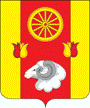 Администрация Ремонтненскогосельского поселения                 Ремонтненского района347480, с.Ремонтное ул.Ленинская, 94Тел. (86379) 31-4-04 № 93.30/         от 29.12.2016                                                   Администрация                             Ремонтненского   района